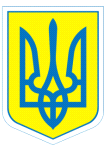 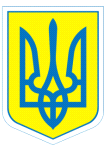 НАКАЗ30.08.2019				            м.Харків					№ 120Про режим роботи КЗ «ХСШ № 2»На виконання законів України  «Про освіту»,  «Про  загальну середню освіту», «Про дошкільну освіту», «Про забезпечення санітарного та епідемічного благополуччя населення», наказів Міністерства освіти і науки України «Про затвердження Положення про спеціальну загальноосвітню школу (школу-інтернат) для дітей, які потребують корекції фізичного та (або) розумового розвитку», від 15.09.2008 №852,  зареєстрованого в Міністерстві юстиції України 22.12.2008 за №1219/15910, згідно з власним статутом, з метою  чіткої організації роботи педпрацівників, учнів (вихованців) та обслуговуючого персоналу  НАКАЗУЮ:1. Встановити у закладі освіти цілодобовий п’ятиденний робочий тиждень:1.1. Шкільний підрозділ  працює з 2 вересня 2019 року по 29 травня 2020 року;1.2. Дошкільні групи  з 2 вересня 2019 року по 31травня 2020 року, оздоровчий період  з 1 червня по 31 серпня 2020 року.2. Затвердити розклад  дзвоників навчальних занять  для учнів  1-10 класів (додаток 1). 3. Встановити перед початком навчальних занять за 5 хвилин попередній дзвінок. 4  Чергувати  класним керівникам та вчителям під час перерв на поверхах і забезпечувати дисципліну учнів, а також нести відповідальність за поведінку дітей. 5. Затвердити режим дня вихованців дошкільних груп  та шкільного підрозділу (додаток  2)6. Навчальний рік у комунальному закладі «Харківська спеціальна школа № 2» Харківської обласної ради розпочати  з 2 вересня 2019 року святом – День знань,  навчальні заняття у 1-10-х класах завершити  29 травня 2020 року6.1. Навчальні заняття організувати за семестровою системоюІ семестр - з 2 вересня по 27 грудня 2019 рокуІІ семестр - з 13 січня по 29 травня 2020 року6.2.Упродовж навчального року проводити  орієнтовно канікули:осінні – з 29 жовтня по 03 листопада  2019 року;зимові – з 28 грудня  2019 року по 12 січня 2020 року;весняні – з 23 березня  по 29 березня 2020 року.6.3. Не проводити  навчальні екскурсії та навчальну практику (рішення педагогічної ради закладу освіти   від 29.08.2019 року (протокол № 7) в 2019/2020 навчальному році.6.4. Провести  «Свято останнього дзвоника»  29 травня 2020 року6.5. Вручити  свідоцтва про базову загальну  середню освіту за спеціальною програмою випускникам 9,10-х класів – 29 травня 2020 року.  6.6. Тривалість уроків: · у 1-х класах – 35 хвилин · у 2-4 класах – 40 хвилин · у 5-10 класах – 45 хвилин. 7.  Розмістити даний наказ на web-сайті закладу освіти. 8.  Контроль за виконанням даного наказу залишаю за собою.       Заступник директора з навчально-виховної роботи            Т.ДАНИЛЬЧЕНКОДанильченко,370-30-63Лист ознайомлення до наказу від 30.08.2019 № ____ «Про режим роботи КЗ «ХСШ № 2» в 2019/2020 навчальному році»        Додаток 1До наказу КЗ «ХСШ № 2»  від 30.08.2019 № ___ПОГОДЖЕНО 					ЗАТВЕРДЖУЮГолова ПК _____ І.Б.Єфременко		Заступник директора з НВР            Т.ДАНИЛЬЧЕНКОпротокол   «__»____.2019 №____               30.08.2019Розклад дзвоників на2019/2020 навчальний рік1 класи2-4 класи5-10  класиДодаток 2До наказу КЗ «ХСШ № 2»  від 30.08.2019 № ___ПОГОДЖЕНО 					ЗАТВЕРДЖУЮГолова ПК _____ І.Б.Єфременко		Заступник директора з НВР            Т.ДАНИЛЬЧЕНКОпротокол   «__»____.2019 №____               30.08.2019Режим дняДошкільні групи(різновікові групи)07.00 – 07.30          Підйом дітей, ранковий туалет, гімнастика07.30 – 08.00          Ігри, самостійна діяльність за вибором дітей, індивідуальні заняття08.00 – 08.30          Підготовка до сніданку. Сніданок 08.30 – 08.55          1 заняття09.05 – 09.30          2 заняття9.40 – 10.00            3 заняття10.00 – 12.30          Прогулянка на свіжому повітрі 12.30 – 13.00          Підготовка до обіду. Обід13.00 – 15.00          Підготовка до сну. Сон15.00 – 15.15          Підйом дітей. Загартування15.15 – 15.40          Підготовка до полуденку. Полуденок15.40 – 16.40          Підготовка до прогулянки. Прогулянка 16.40 – 18.00          Індивідуальні заняття, ігри та трудова діяльність 18.00 – 18.30          Підготовка до І вечері. Вечеря18.30 – 19.30          Виховна година,сюжетно-рольові та дидактичні ігри19.30 – 19.45          Підготовка до ІІ вечері. Вечеря 19.45 – 20.20          Спокійні ігри20.20 – 21.00          Підготовка до сну21.00 – 07.00	Нічний сонРежим дня 1-і класи07.00 – 07.30          Доброго ранку, школо! Зарядка, ранковий туалет07.30 – 08.00          І сніданок08.00 – 08.20          Прогулянка на свіжому повітрі, ранкові процедури08.20 – 08.30          Підготовка до уроків08.30 – 09.05          1 урок09.20 – 09.55          2 урок10.10 – 10.30          ІІ сніданок 10.30 – 11.05          3 урок11.20 – 11.55          4 урок12.10 – 12.45          Індивідуальні корекційні заняття12.45 – 13.30          Прогулянка на свіжому повітрі13.30 – 14.00          Обід14.00 – 15.00          Денний відпочинок, сон15.00 – 16.00          Прогулянка на свіжому повітрі16.00 – 16.15          Підвечірок16.20 -18.00            Корекційні заняття, ЛФК,прогулянка18.00 – 18.30          Виховна година, гурткові заняття18.30 – 19.00          Вечеря19.00 – 20.30	Вільний час  (прогулянка на свіжому повітрі, ігри, бібліотека)20.30 – 21.00	Підготовка до сну, вечірній туалет. 21.00                        СонРежим дня2-4-й  класи07.00 – 07.30          Доброго ранку, школо! Зарядка, ранковий туалет07.30 – 08.00          І сніданок08.00 – 08.20          Прогулянка на свіжому повітрі, ранкові процедури08.20 – 08.30          Підготовка до уроків08.30 – 09.10          1 урок09.25 – 10.05          2 урок10.05 – 10.30          ІІ сніданок 10.30 – 11.10          3 урок11.10 -11.35            Прогулянка11.35 – 12.15          4 урок12.30 – 13.10          5 урок (корекційні заняття)13.10 – 13.30          Прогулянка на свіжому повітрі13.30 – 14.00          Обід14.00 – 15.00          Денний відпочинок, сон15.00 – 16.00          Прогулянка на свіжому повітрі16.00 – 16.15          Підвечірок16.15 – 17.15         Самопідготовка17.15 – 18.00          Гурткові, корекційні заняття, ЛФК18.00 – 18.30          Прогулянка18.30 – 19.00          Вечеря19.00 – 20.30	Вільний час (прогулянка, бібліотека, ігри)20.30 – 21.00	Підготовка до сну, вечірній туалет 21.00                        СонРежим дня5-10-й класи07.00 – 07.30          Доброго ранку, школо! Зарядка, ранковий туалет07.30 – 08.00          Прогулянка на свіжому повітрі08.00 – 08.20          І сніданок08.20 – 08.30          Підготовка до уроків08.30 – 09.15          1 урок09.25 – 10.10          2 урок10.10 – 10.30         Прогулянка на свіжому повітрі10.30 – 11.15          3 урок11.15 – 11.35          ІІ сніданок11.35 – 12.20          4 урок12.30 – 13.15          5 урок 13.30 – 14.15          6 урок14.15 – 14.45          Обід14.45 – 15.45          Прогулянка на свіжому повітрі15.45 – 16.15         факультативні заняття, корекційні заняття16.15 -  16.30          Підвечірок 16.30 – 18.00          Самопідготовка18.00 – 19.00          Гурткові та  корекційні заняття, ЛФК19.00 – 19.30          Вечеря19.30 – 20.30          Вільний час (прогулянка на свіжому повітрі,  бібліотека, ігри)20.30 – 21.30	Підготовка до сну, вечірній туалет. На добраніч, діти!	21.30                       СонАукштолєнє Наталя ВікторівнаЛеонова Марія СергіївнаБєлєвцева Лілія АнанатоліївнаМихайлюк Алла ВолодимирівнаБондаренко Людмила ОлександрівнаМакаренко Лариса ОлексіївнаВоробйова Тетяна ГеннадіївнаМакаренко Наталя ВасилівнаГавричкова Віолетта ЛеонідівнаМоскаленко Марія СергіївнаГончарова Тамара МиколаїівнаМельник Віталій ВалентиновичГончаренко  Людмила ІванівнаПазич Тетяна МиколаївнаГришина Ольга МиколаївнаПавленко Тетяна АнатоліївнаЗаозьорова Світлана МиколаївнаПоложій Світлана ІванівнаДембовська  Марина ПавлівнаРадченко Вікторія ВікторівнаДуюн Оксана АнатоліївнаРябіченко Олександра ІванівнаЄфименко Вікторія ВалеріївнаСаприкіна Маргарита ОлексіївнаЄфременко Ігор БорисовичСавченко Анна ЮріївнаІщенко Оксана ВіталіївнаСальтевська Тетяна ВолодимирівнаКлименко Ніна МихайлівнаСвітлична Тетяна ІванівнаКоваленко Ганна ІванівнаСиромятніковаЛюдмила АрнольдівнаКостюкова Віра ВислівнаСтойко Лідія АндріївнаКорнієнко Ольга БорисівнаСиленова Наталя ЛеонідівнаКуксін Володимир МиколайовичСкрипіна Лідія МиколаївнаПисаренко Марія ЄвгеніївнаСмирнова Наталія ЛеонідівнаГрищенко Євгенія ОлегівнаСтепаненко Ірина ВікторівнаНестеренко Віта МиколаївнаТітова Валентина ОлексіївнаНікуліна Світлана МиколаївнаХлистова Ганна ОлексіївнаМорарь Світлана ІванівнаШаповаленко Галина ВікторівнаКузнецова Ганна ВолодимирівнаШпіть Валентина ОлексіївнаПопельнух Оксана ПетрівнаКулакова Валентина ВолодимирівнаНаливайко Тетяна ПетрівнаГура Лариса ВолодимирівнаОстровська Наталя ЛеонідівнаГодиниПерерви1 урок08.30-09.059.05-9.202 урок   9.20 - 9.559.55-10.30	3 урок   10.30 - 11.0511.05-11.204 урок    11.20 - 11.55ГодиниПерерви1 урок8.30 -9.10		9.10-9.252 урок   9.25-10.05		10.05-10.303 урок   10.30-11.10		11.10-11.354 урок    11.35-12.15			12.15-12.305 урок   12.30-13.10			ГодиниПерерви1 урок8.30-9.159.15-9.252 урок   09.25-10.109.25-10.303 урок   10.30-11.1511.15-11.354 урок    11.35-12.2012.20-12.305 урок   12.30-13.1513.15-13.306 урок13.30-14.1514.15-14.457 урок 14.45-15.30